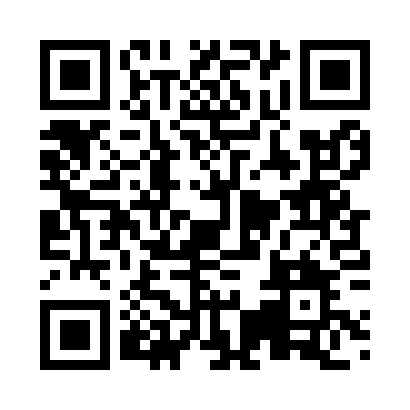 Prayer times for Paramakatoi, GuyanaWed 1 May 2024 - Fri 31 May 2024High Latitude Method: NonePrayer Calculation Method: Muslim World LeagueAsar Calculation Method: ShafiPrayer times provided by https://www.salahtimes.comDateDayFajrSunriseDhuhrAsrMaghribIsha1Wed4:355:4711:563:146:047:122Thu4:355:4711:563:156:057:123Fri4:355:4711:563:156:057:124Sat4:345:4711:563:156:057:135Sun4:345:4611:553:166:057:136Mon4:345:4611:553:166:057:137Tue4:345:4611:553:166:057:138Wed4:335:4611:553:166:057:139Thu4:335:4611:553:176:057:1310Fri4:335:4611:553:176:057:1311Sat4:325:4511:553:176:057:1412Sun4:325:4511:553:176:057:1413Mon4:325:4511:553:186:057:1414Tue4:325:4511:553:186:057:1415Wed4:325:4511:553:186:057:1416Thu4:315:4511:553:186:057:1517Fri4:315:4511:553:196:067:1518Sat4:315:4511:553:196:067:1519Sun4:315:4511:553:196:067:1520Mon4:315:4511:553:206:067:1621Tue4:315:4511:553:206:067:1622Wed4:315:4511:563:206:067:1623Thu4:315:4511:563:206:067:1624Fri4:305:4511:563:216:077:1725Sat4:305:4511:563:216:077:1726Sun4:305:4511:563:216:077:1727Mon4:305:4511:563:216:077:1728Tue4:305:4511:563:226:077:1829Wed4:305:4511:563:226:087:1830Thu4:305:4511:563:226:087:1831Fri4:305:4511:573:236:087:19